KahootPer fer de l’activitat final una mica més atractiva, hem creat un Kahoot que els nens hauran de realitzar per grups de 4 persones amb l’ajuda del seu ordinador. 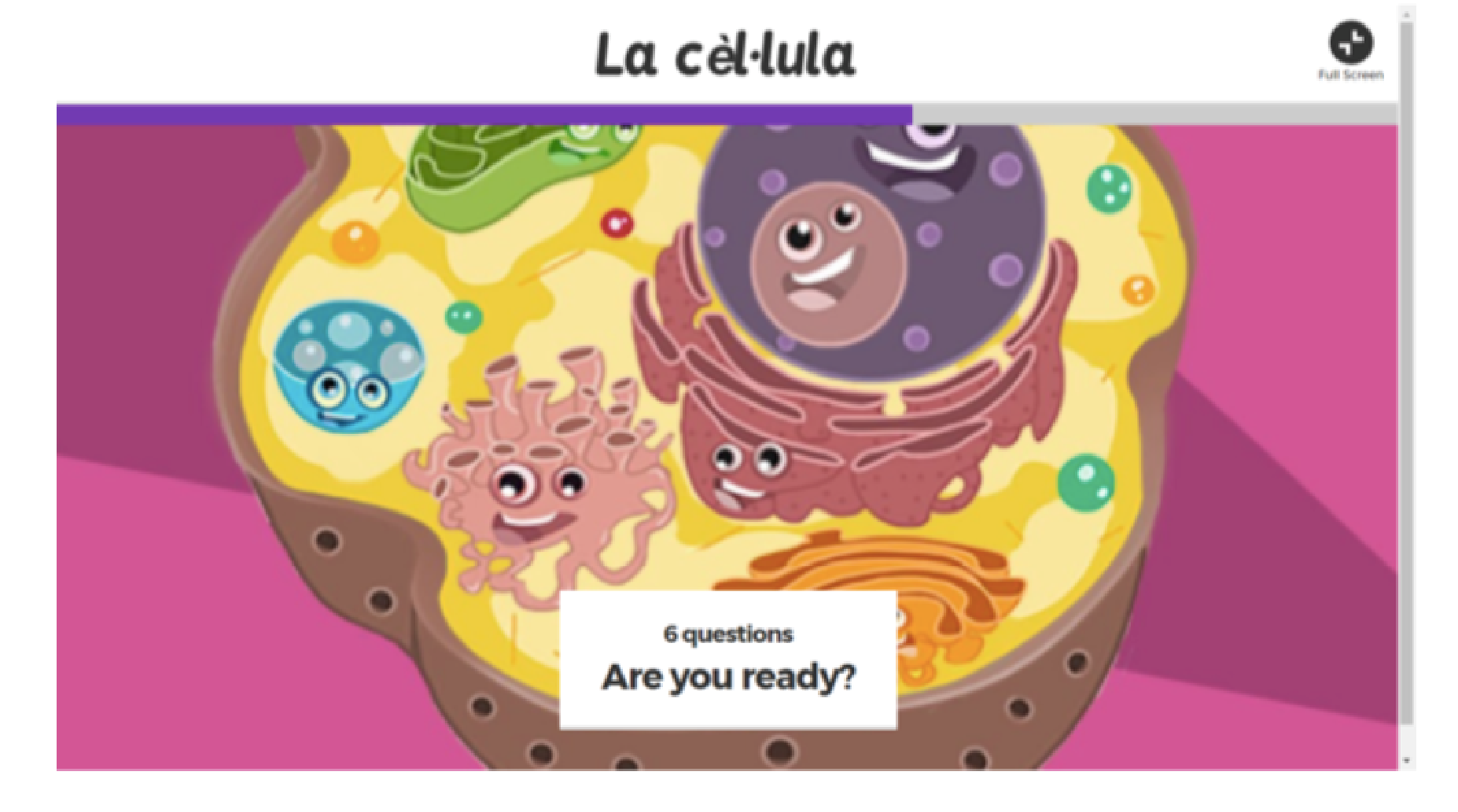 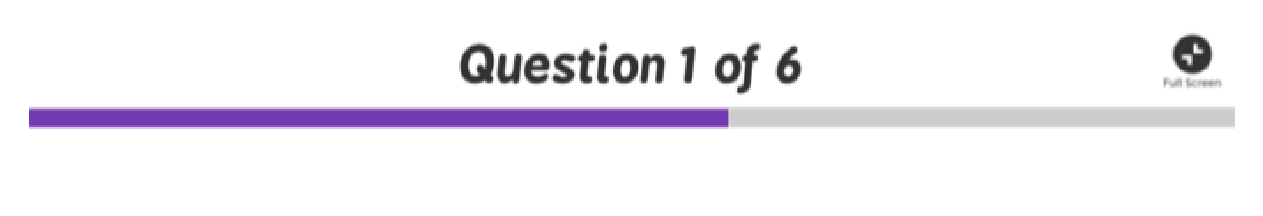 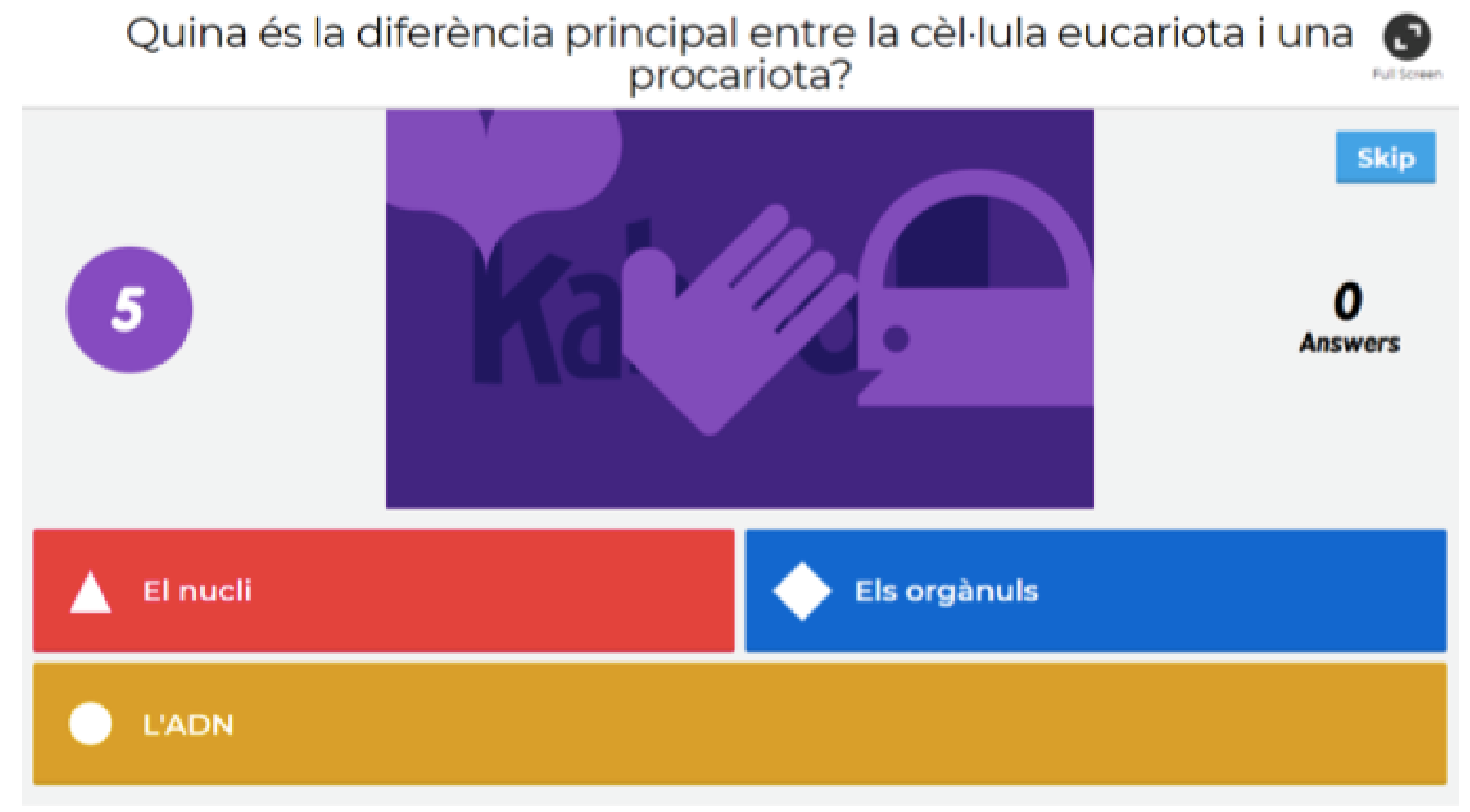 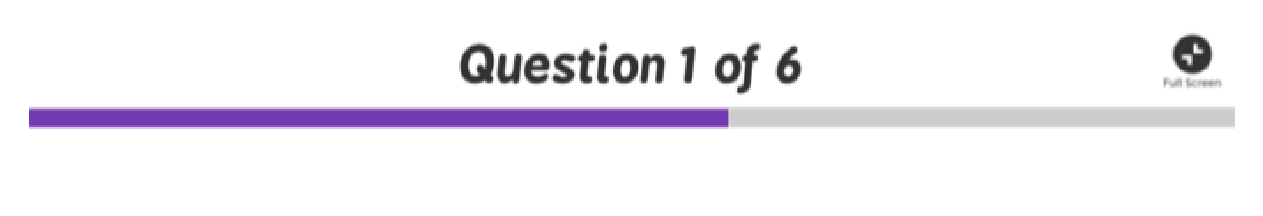 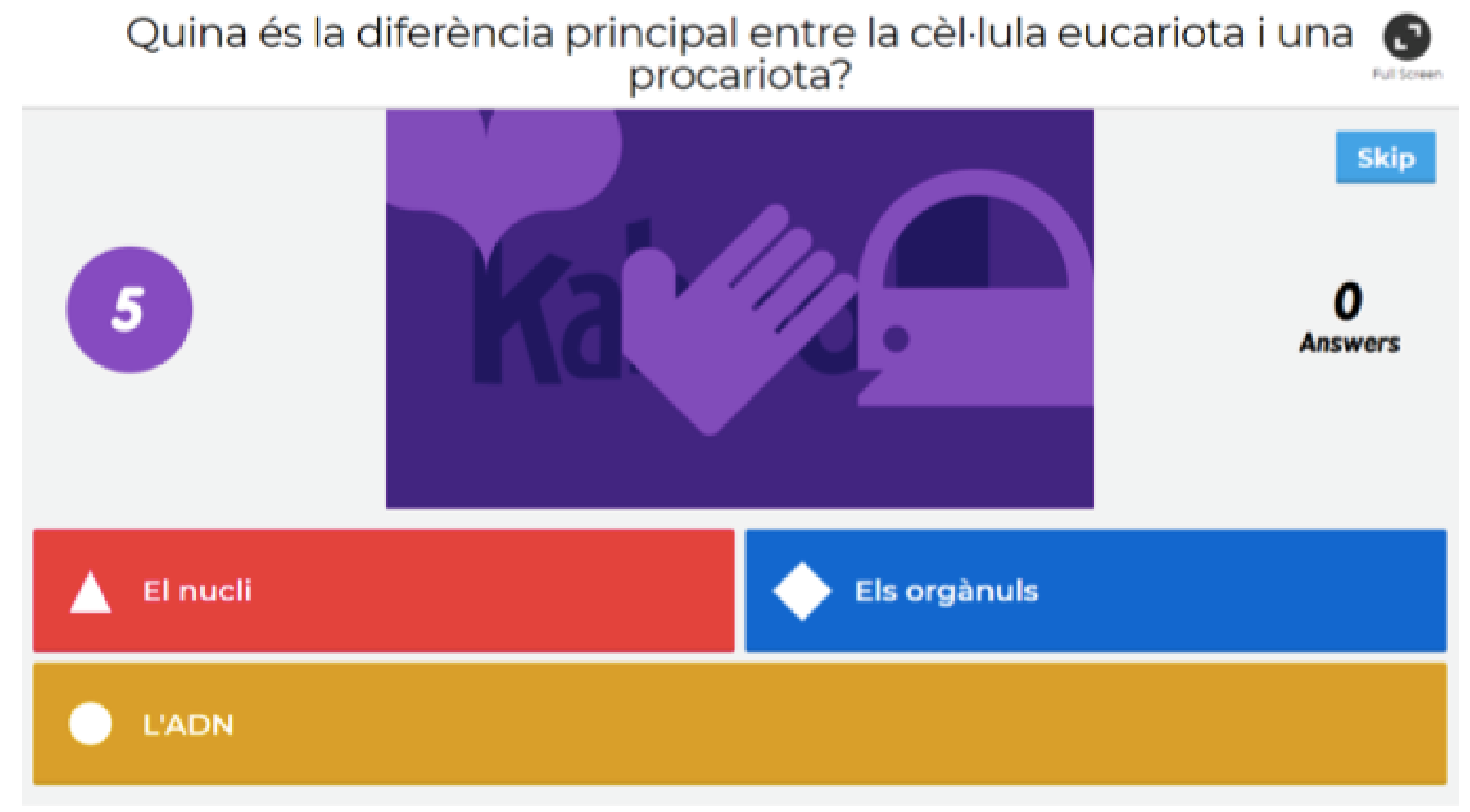 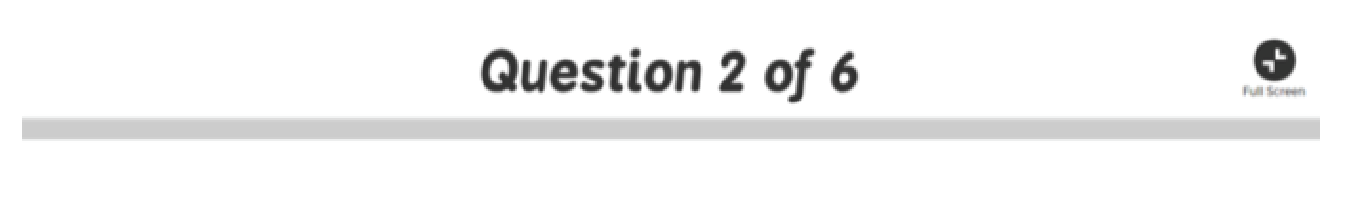 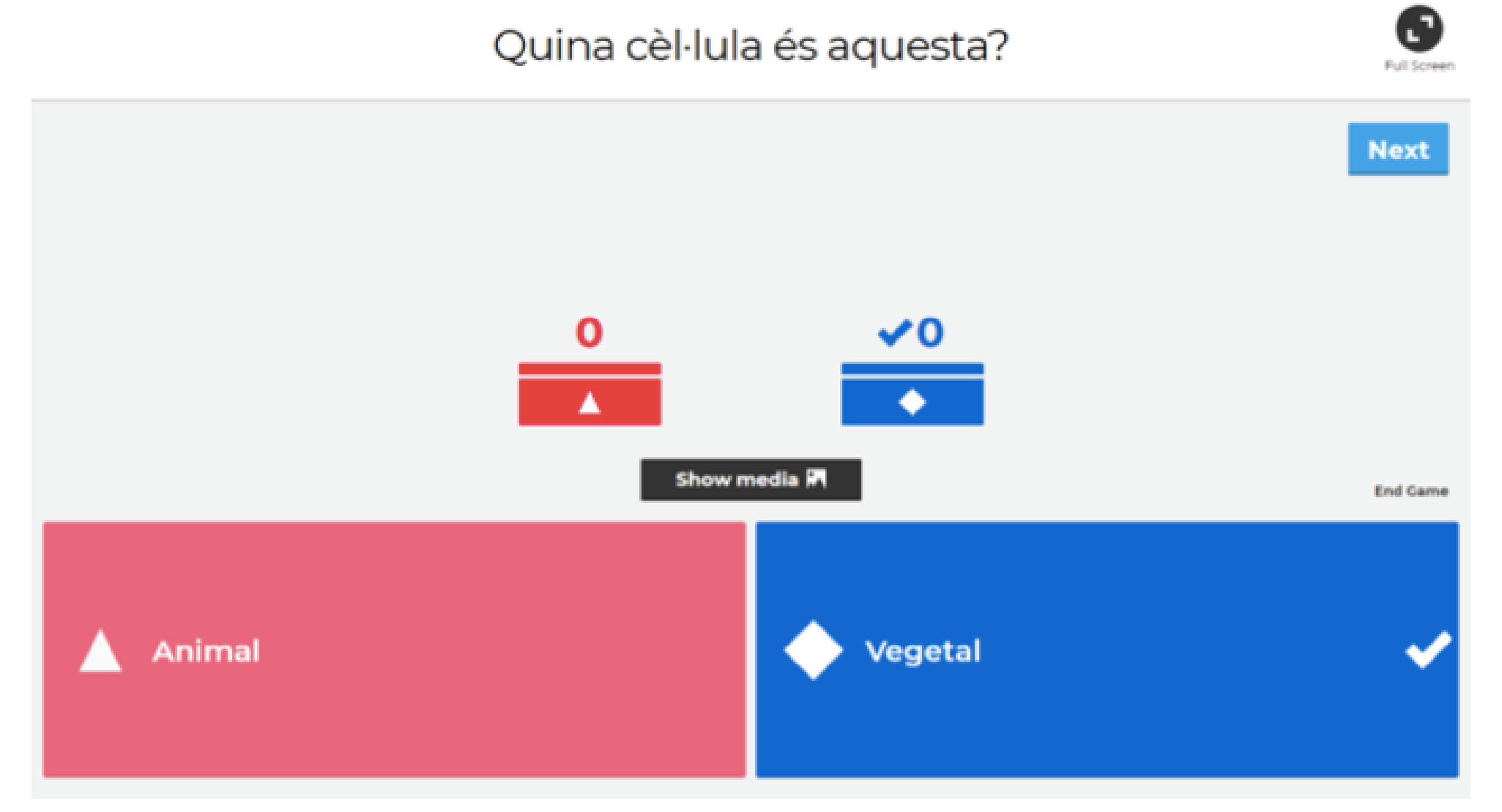 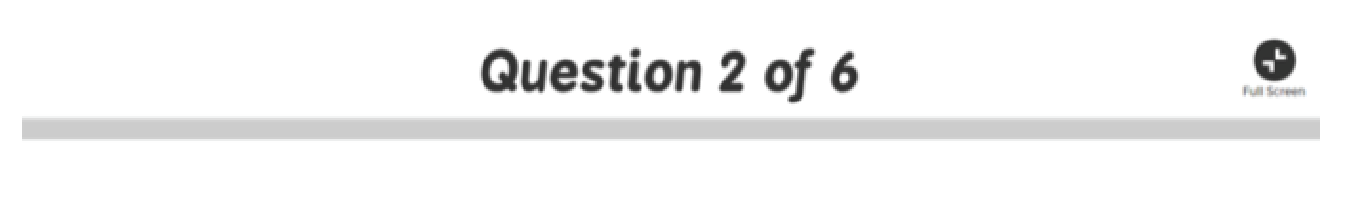 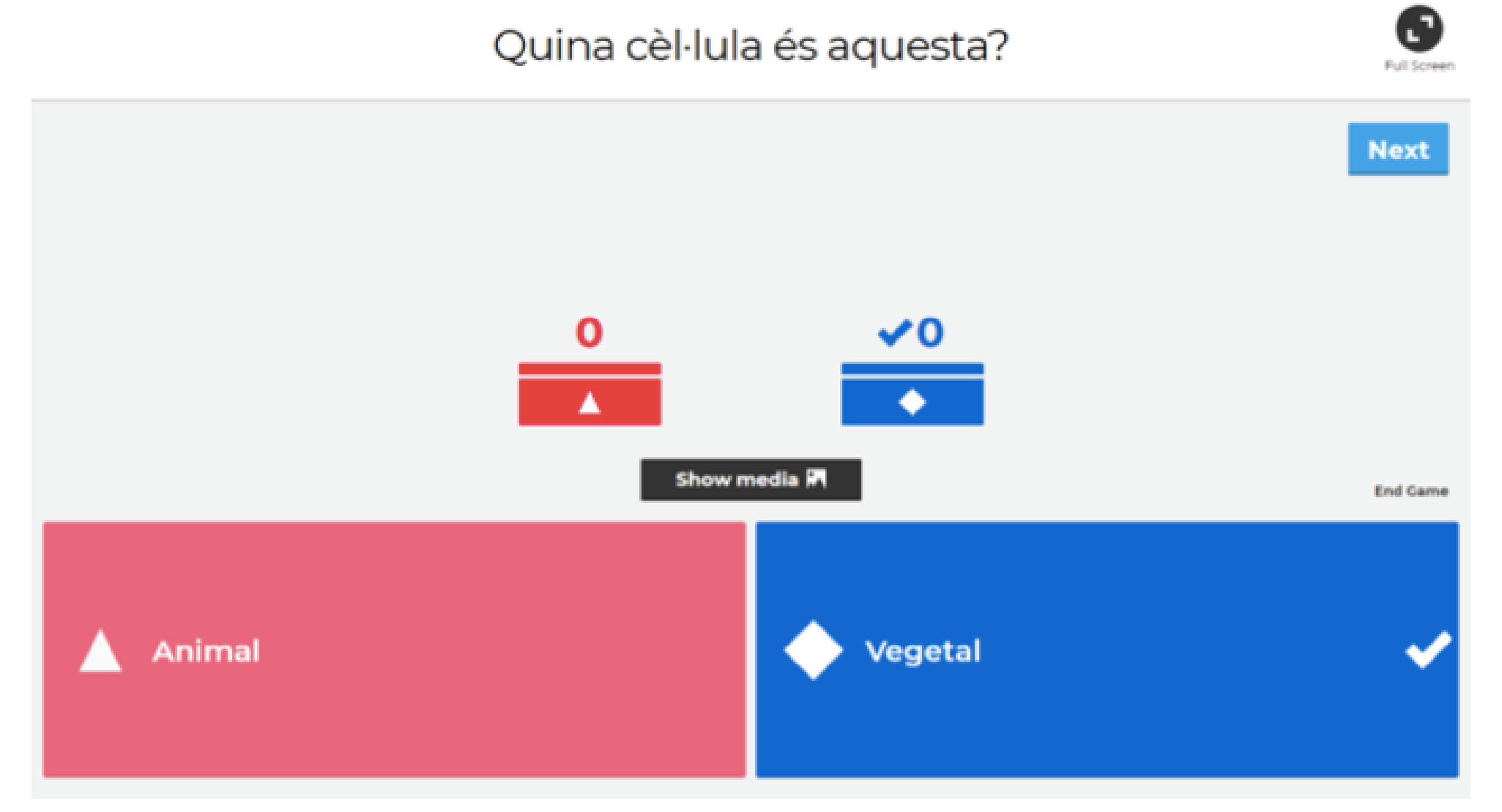 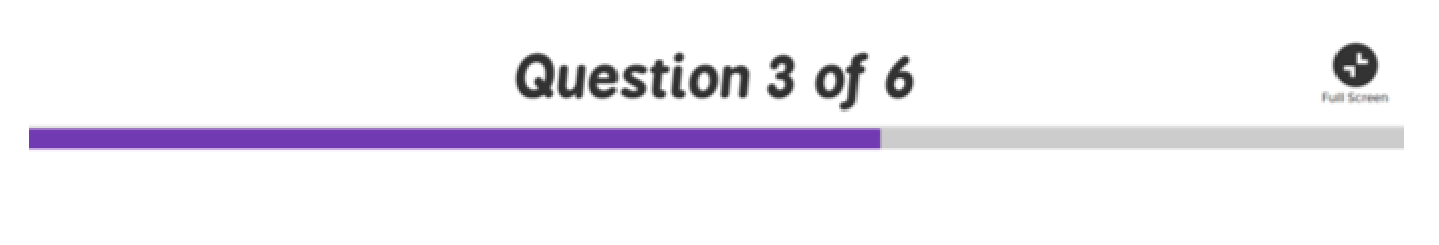 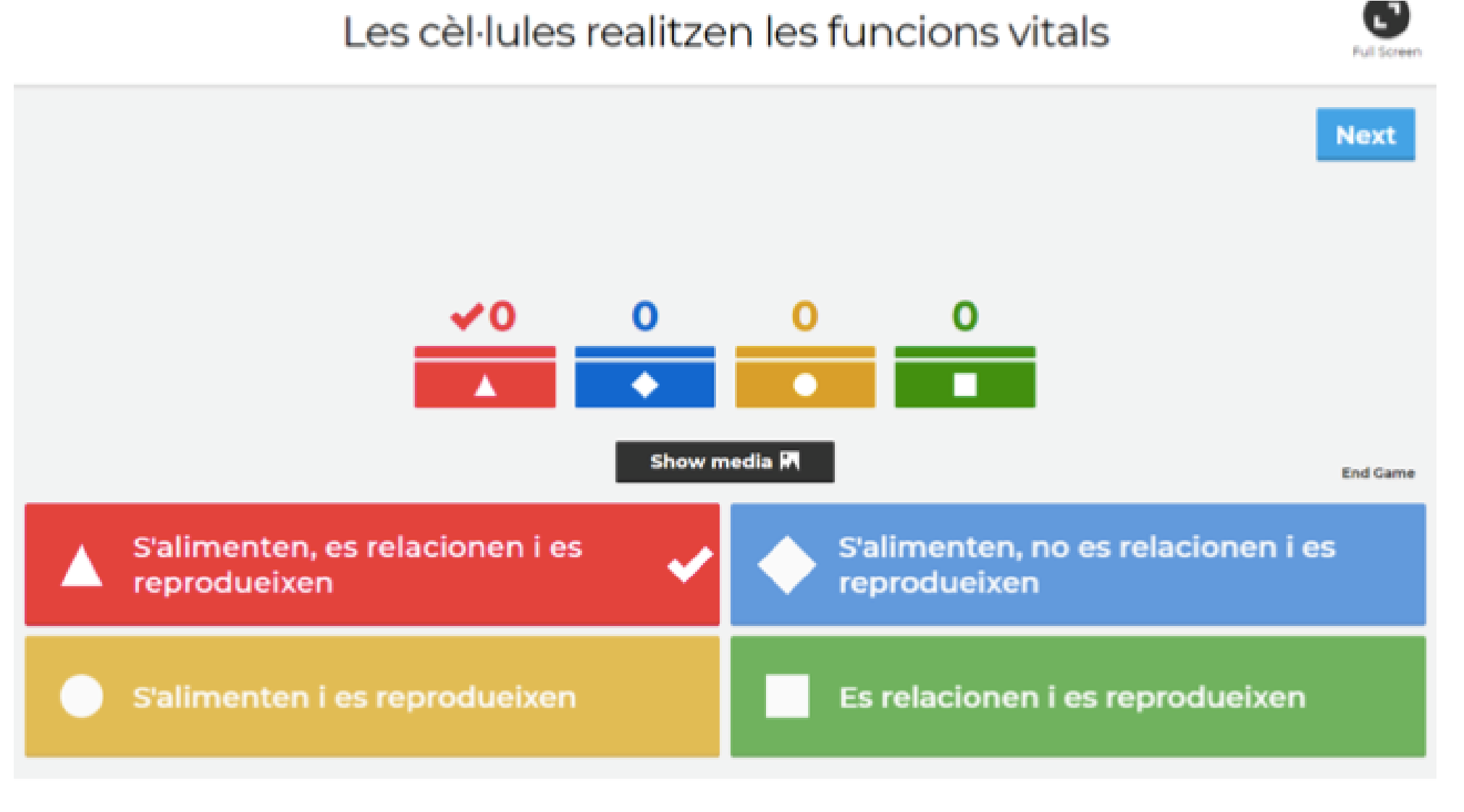 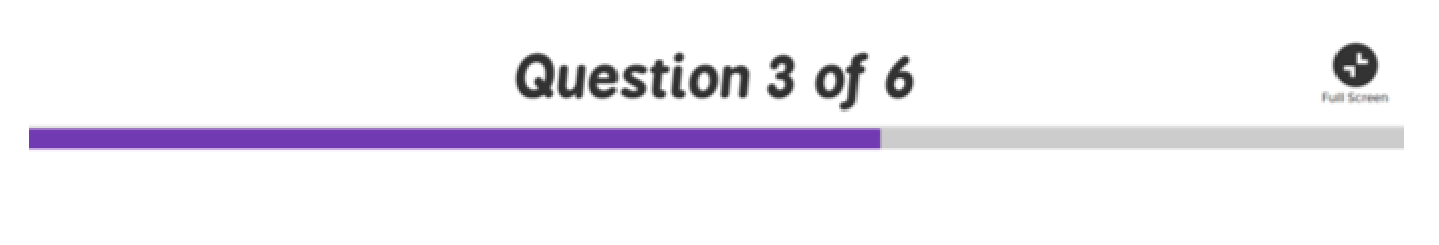 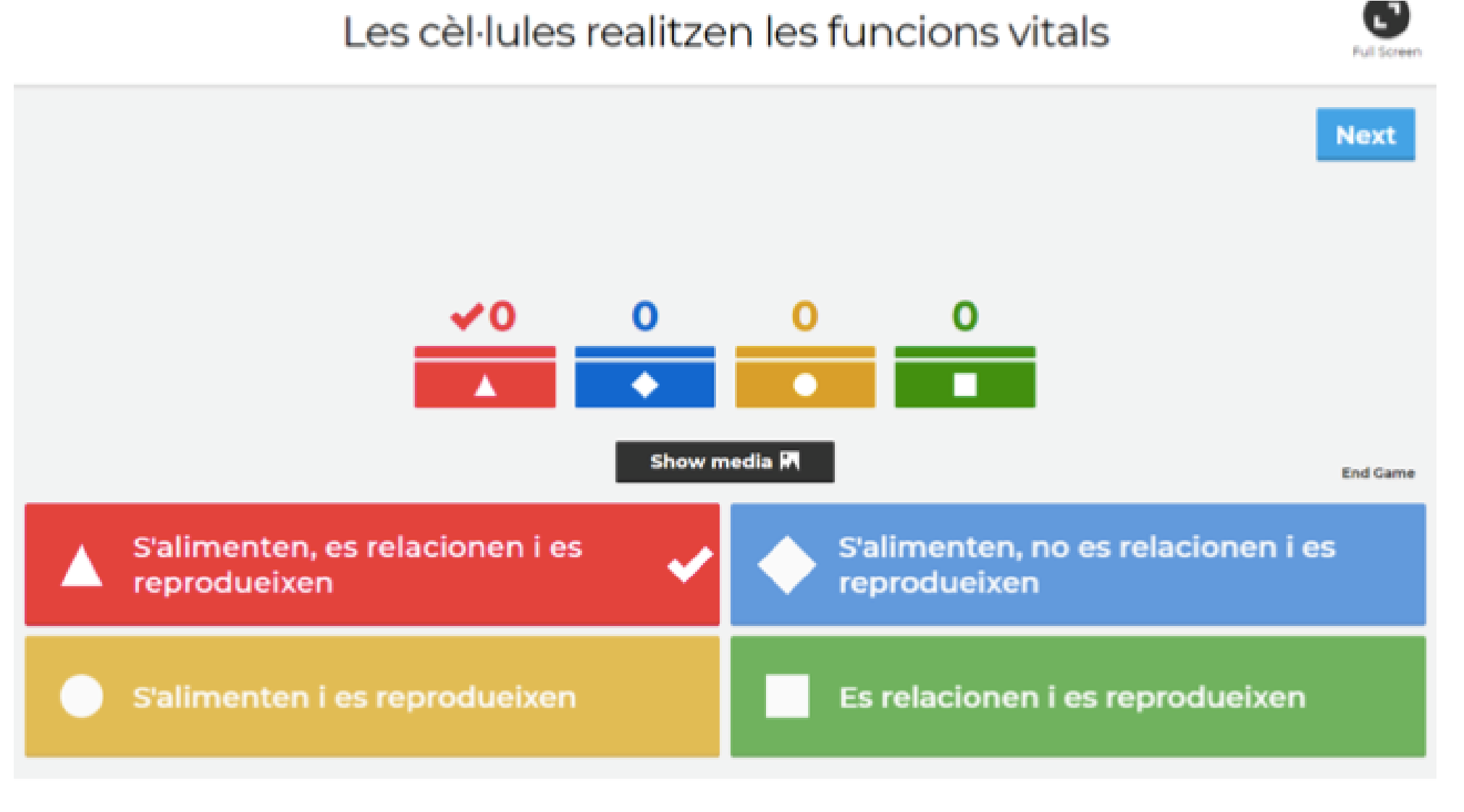 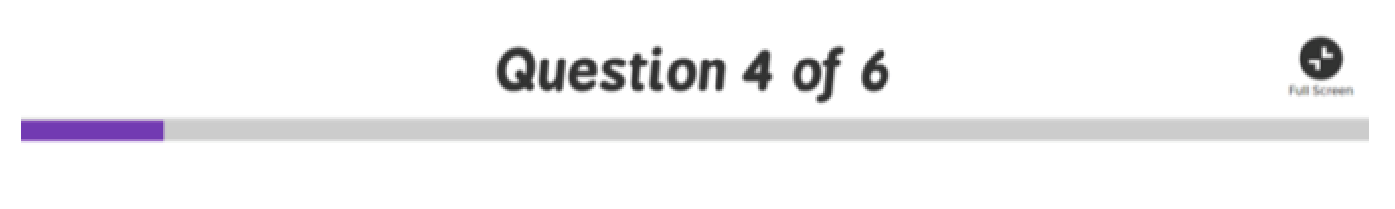 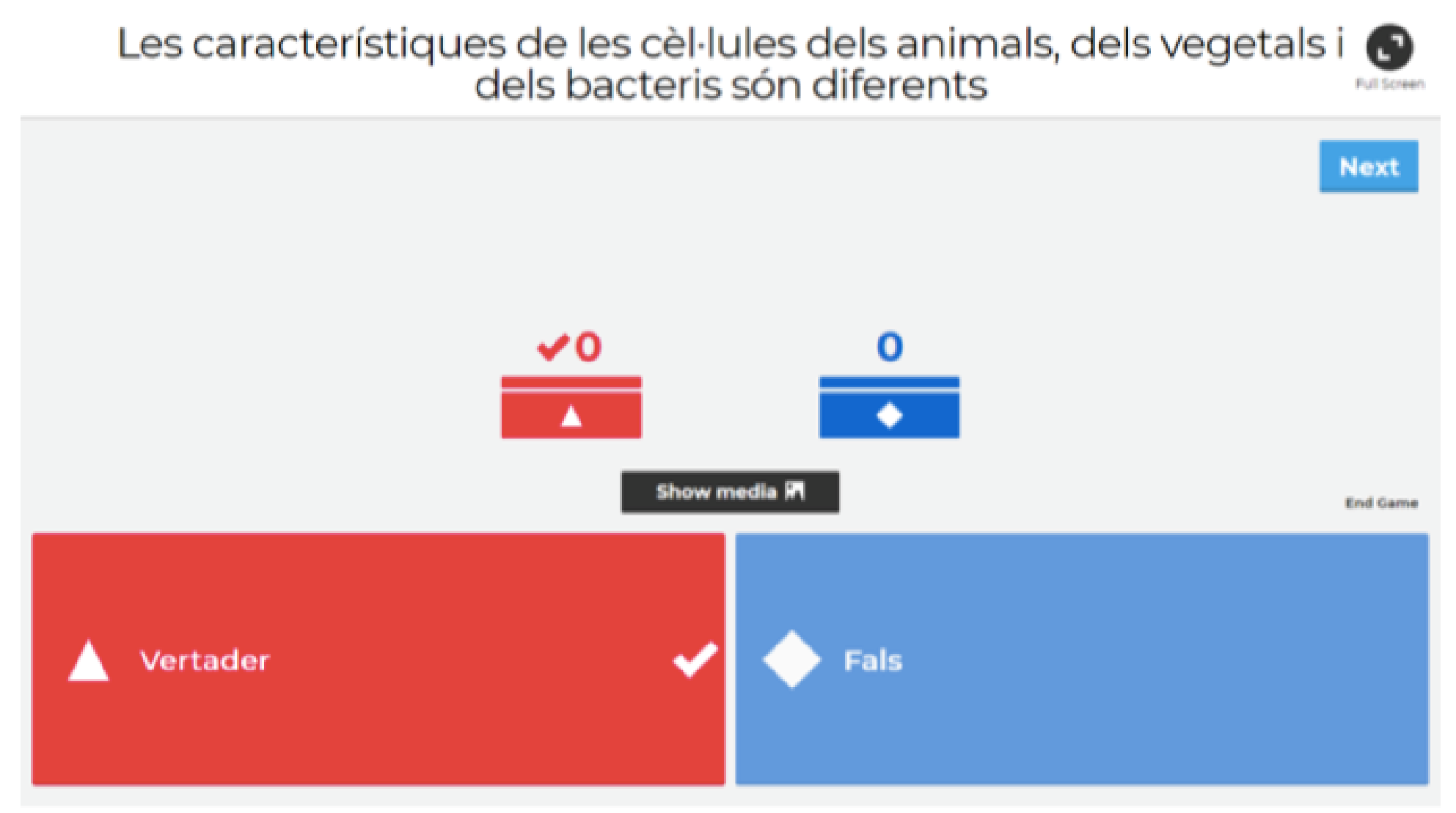 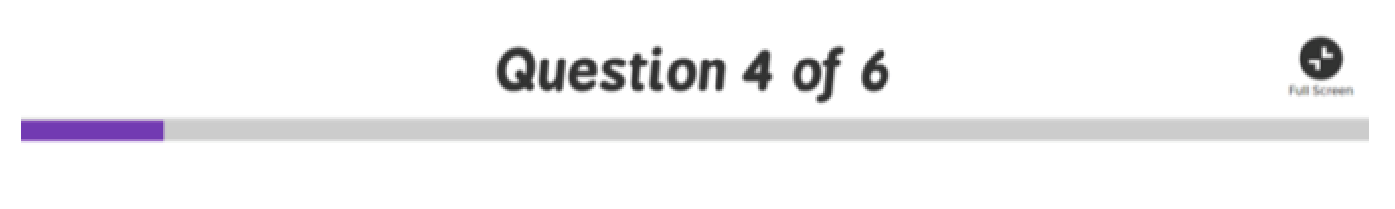 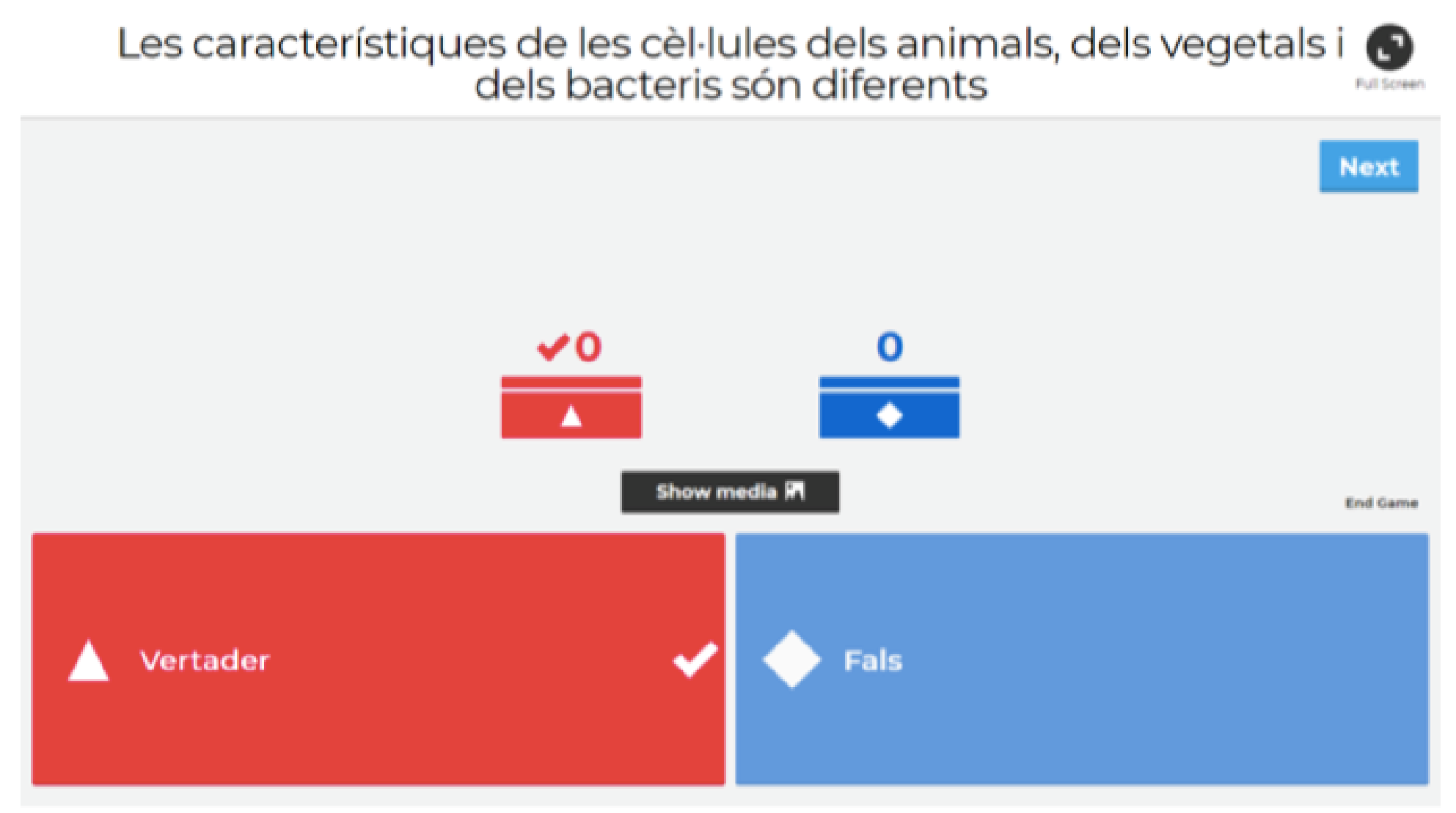 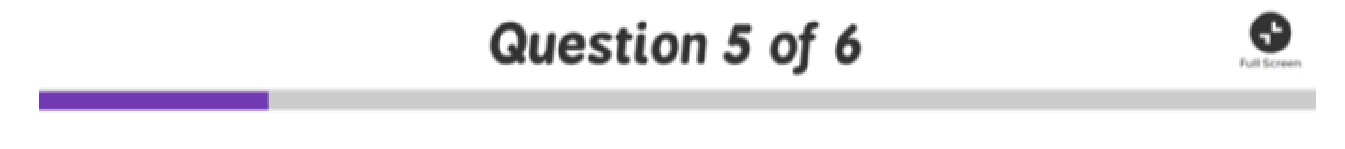 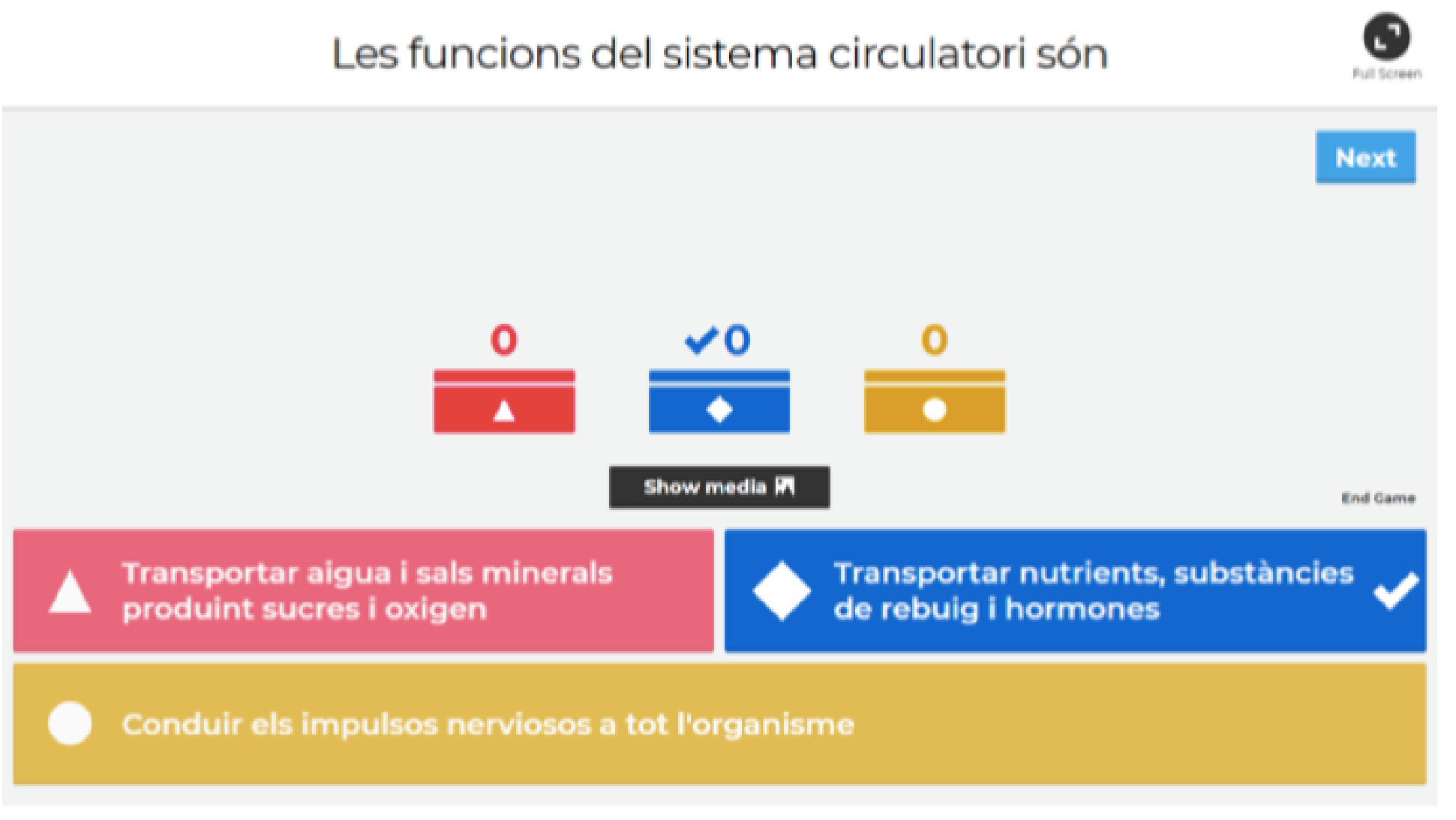 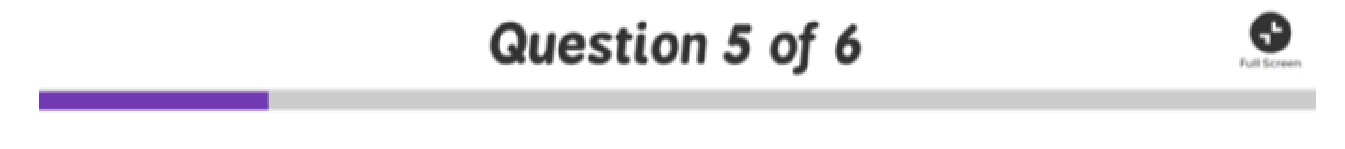 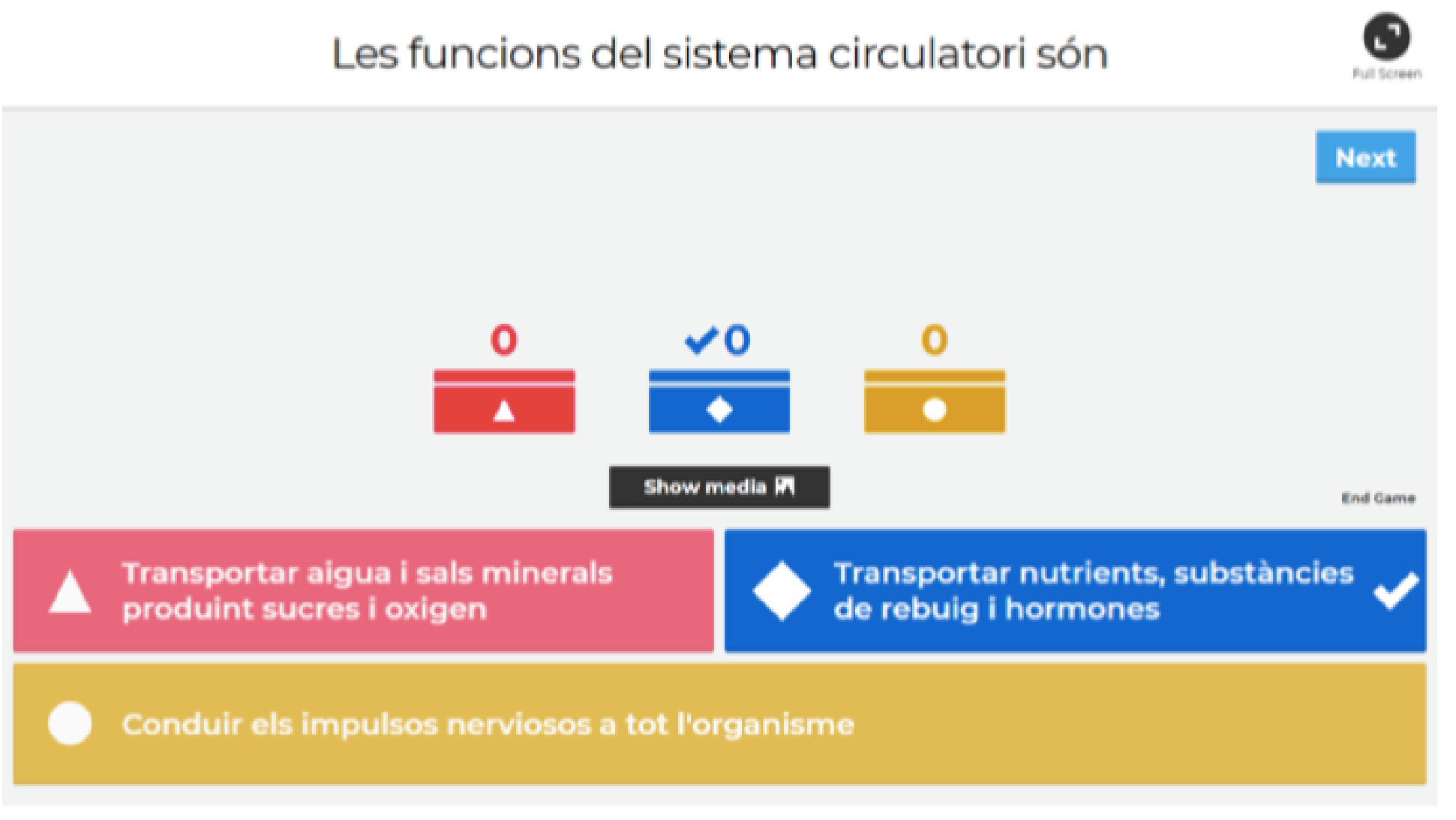 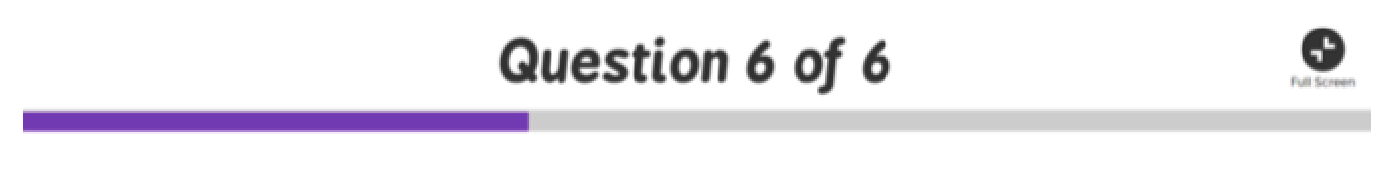 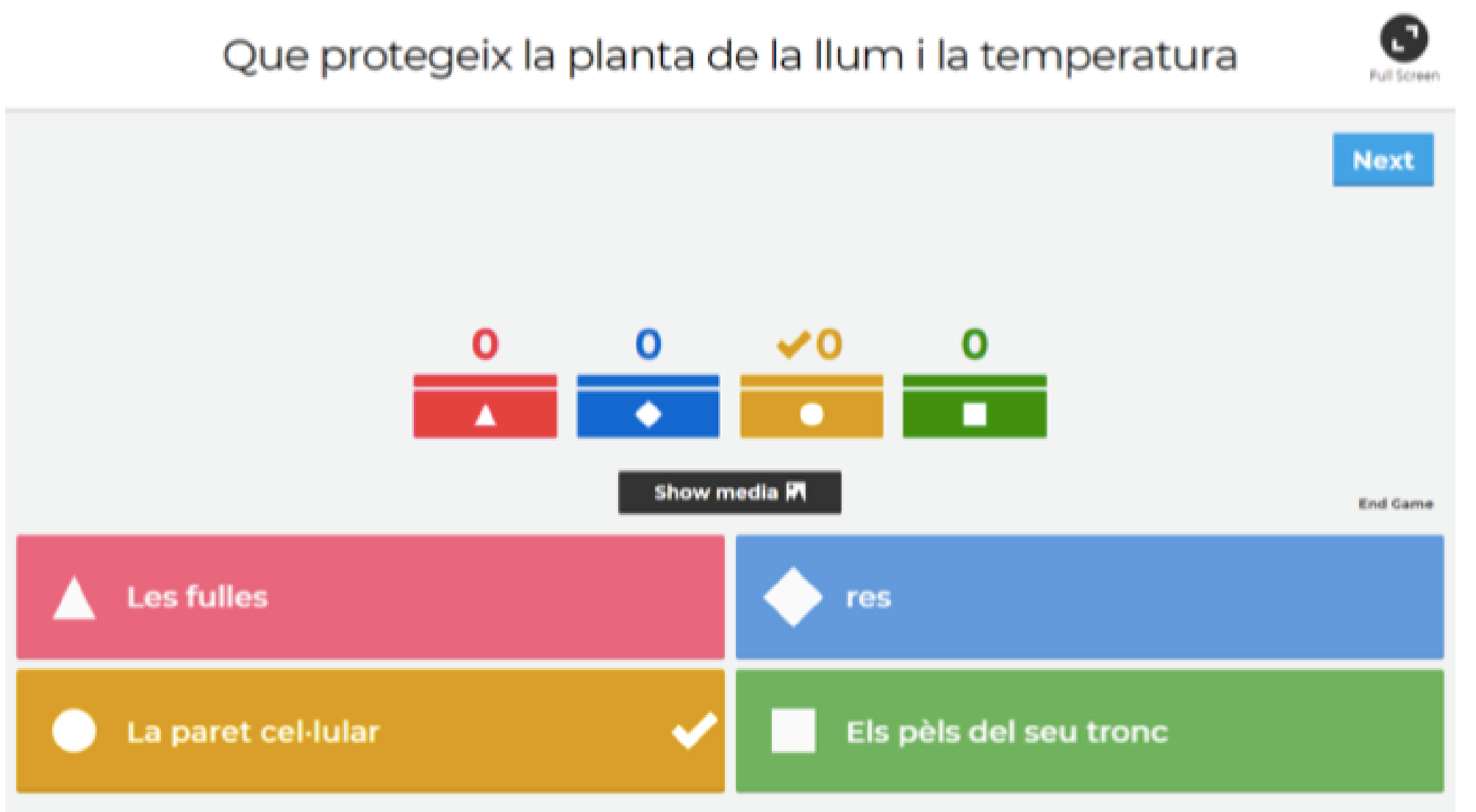 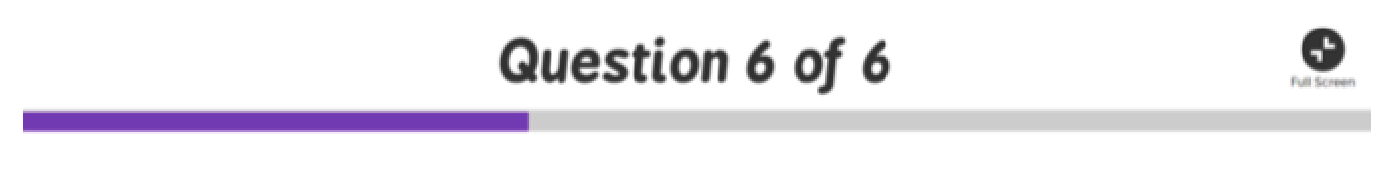 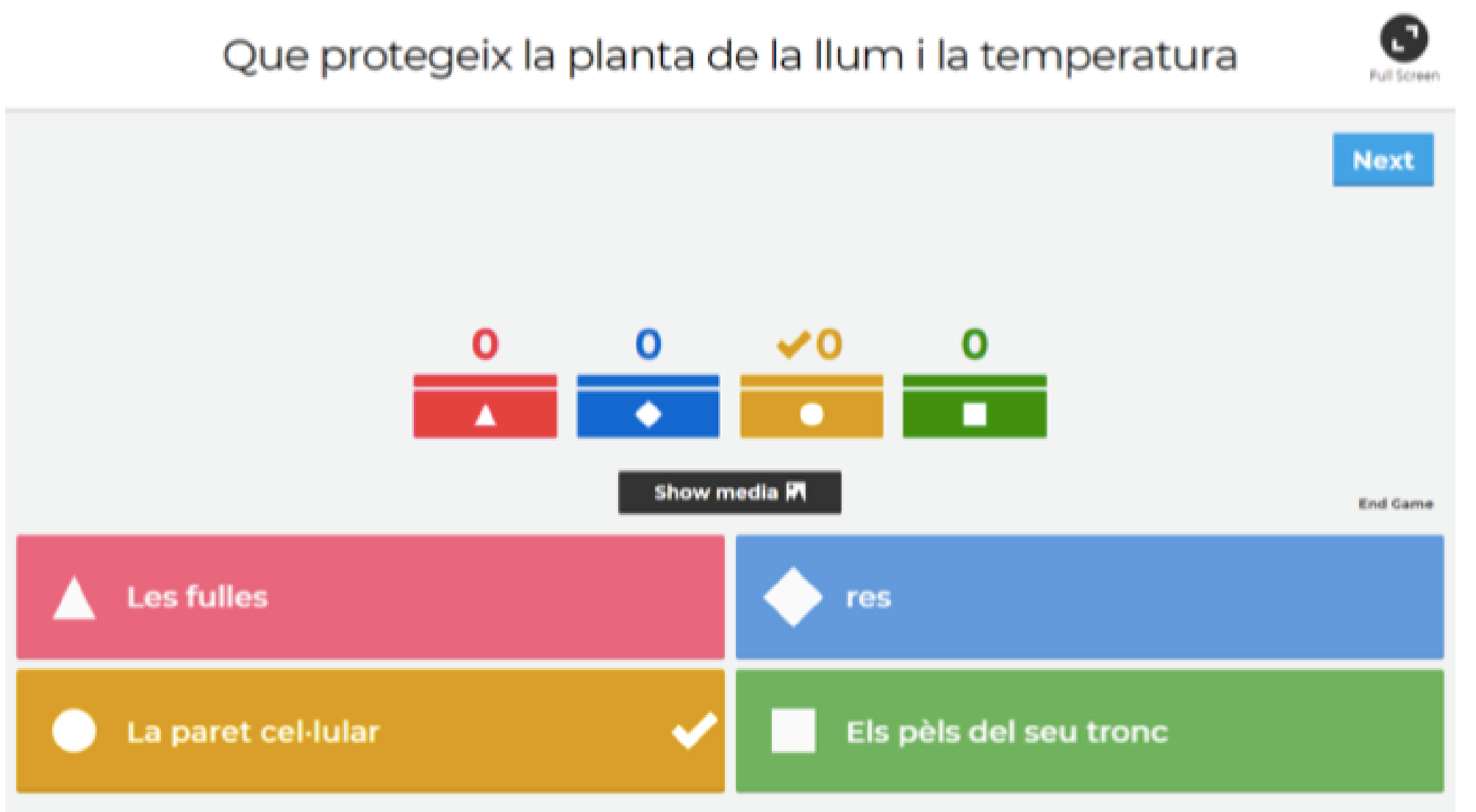 